President - Scott Lane 599-7240          Vice President – Ed Salzwedel  
Secretary – Clarence Johnson     Treasurer – Carl Williams, M.D. 
[website – www.sabbsa.org ] [P.O. Box 34478, San Antonio, TX 78265]June 2022We pray you are staying cool as our summer warms up.In this month’s Communique’, we have an analysis of five ideas from ancient times and Renaissance thinkers which shaped Western Culture. This material dovetails well with our feature presentation at our monthly meeting by SABBSA director Terry Read speaking on Our Nation's Biblical Foundation. This program will give you deep insights into how deeply intertwined our country was with faith in God and the Bible in its inception. Here are some examples of this close intertwining of our faith and our nation’s foundations to whet your appetite: Did you know that the reason we have twelve person juries is because that is the same number as the twelve apostles? Did you know you can trace our three branches of government design to the writings of John Locke in England and the Bible? Locke credited his ideas to Isaiah 11 as well as Isaiah 33:22 which says, “For the LORD is our judge, the LORD is our lawgiver, the LORD is our king; it is he who will save us.” Come to our meeting and find out what other parts of America’s founding fathers deep faith helped form our nation. We also have short articles on: What the complete mapping of our human genome really means; A piece on the explosion of LGBTQ identification in America; and information on the “Axis of Evil” a feature of the microwave background radiation in space which poses great problems for the Big Bang theory, but coincides well with the biblical narrative of creation!Our Genesis Commentary section this month details The Covenant with Abraham, his and Sarah’s name changes and the rite of circumcision in Genesis 17:15-27. As always, we have a full rundown of all creation education opportunities coming up in our area, which includes a bevy of SABBSA sponsored creation seminars in July and August.______________________________________________________________Ideas which helped Shaped our CultureThis month’s program is “Our Nation’s Biblical Foundation”. The ideas below contributed to and in some cases were detrimental to that history and the development of Western Culture. 1. Plato’s Theory of FormsClose your eyes and imagine a perfect circle. Now open your eyes and try to draw one. That’s Plato’s metaphysics in a nutshell: While most of us can conceive of a perfect circle, none of us can recreate one perfectly. According to Plato, every object on Earth is imperfect (like the circle you drew) but possesses an ideal “form” (like the perfect circle in your mind). Forms are unchangeable, pure, and ideal. The objects on Earth are mere “shadows” or blemished imitations of those forms.While it may sound uselessly abstract, Plato’s “Theory of Forms” is actually the bedrock of much Western thought. Early Christian writers, for example, adopted Plato’s theory to build their understanding of God and heaven. It was also a major influence on early scientific thought. And it continues to affect our thinking today.For example, replace the idea of the perfect circle with the perfect justice system. Many people believe that a truly fair, truly ideal system of justice is “out there.” They also believe that the current system falls short of that vision. Our belief that a standard, fixed, and ideal justice system is “out there” as a goal to aim toward is fundamentally Platonic.In this life we often say it is dangerous to strive for perfection, since it can never be attained in almost anything. However, it is that capacity to yearn for the perfection of God, for the perfect creation He originally formed us in before we fell, and the ability to form images of Heaven, angels, God and the next life which give us the ability to look forward in life.2. Descartes’s Dualism“I think, therefore I am.” More than a catchy quote, the famous declaration by René Descartes continues to shape the way people live. And it all started in the 17th century when Descartes was engaged in a tit-for-tat on the topic of “radical doubt.”At the time, many philosophers believed that we learn about certain truths through senses such as touch and sight. Descartes thought that this was wrong: The senses were deceiving. (A person, after all, could be hallucinating or dreaming.) Descartes’ critics responded by asking: “If the senses can be so deceiving, then what’s stopping us from doubting everything, including our own existence?” Descartes’ response: Cogito, ergo sum which means “I think, therefore I am.” The fact that you can doubt your own existence, the philosopher said, is proof that you exist.Mental phenomena, Descartes declared, are not part of the senses. They are not of the physical world at all. Rather, the mind and body are distinct, separate. Consciousness and the mind are not made of physical matter.This latter argument, called Cartesian dualism, was widely adopted by thinkers across the West and led to a flourishing of scientific thought, particularly in medicine. Writing for the journal Mens Sana Monograph, psychology professor Mathew Gendle notes, “The formal separation of the ‘mind’ from the ‘body’ allowed for religion to concern itself with the noncorporeal ‘mind,’ while dominion over the ‘body’ was ceded to medical science.”This advance contributed to great strides in medicine, but it also created problems. For one thing, it encouraged a view that physical and mental problems are entirely separate, without the ability to influence one another. It also promoted a sense that mental experiences are less legitimate than physical ones, contributing to a culture that often stigmatizes mental health concerns. As it turns out, when an entire society separates mind from body, we risk treating mental health problems as less “real,” even though they can affect us just as much as any broken bone.This also gave excuse for the separation of science and religion as two separate and noncompatible realms. This has led to the theory of evolution dominating the field of biology and seriously misdirecting and curtailing lines of research in biology.3. Rousseau’s “General Will”Jean Jacques Rousseau never viewed himself as a mere philosopher. He was also a musician, playwright, and composer. But his political philosophy had a more lasting influence than any aria, shaping governments across the world.In the 1760s, Rousseau was in his 50s and monarchs were still ruling Europe. The Geneva-born thinker believed that kings and queens had no divine right to legislate the masses, however. He outlined these beliefs in a book called “The Social Contract”, envisioning a world where free and equal people ruled. When the book was promptly banned in France, it proved Rousseau’s central thesis: Individual freedom was easily hampered by the authority of the state.In “The Social Contract”, Rousseau spent a lot of time exploring the contradictions of freedom. Society was expanding at the time, and people were growing more dependent on others for survival. A strong state was necessary to help ensure equality and justice. But how could you build strong political institutions, endowed with power and authority, and still protect individual freedoms?Rousseau’s solution was his theory of “the general will.” Under a monarchy or a dictatorship, laws routinely impinge on freedoms. Rousseau argued that, to protect those freedoms, laws had to be determined by the collective will (or “general will”) of the citizenry. And the best tool to interpret the general will was via democracy. Only then could the state truly serve the will of the people.Rousseau’s theory is credited with sparking the French Revolution and possibly inspiring many of the Founding Fathers of the United States. Today, many of our political differences continue to revolve around the fundamental tension Rousseau identified: how best to balance personal freedoms with state power. Unfortunately, in the fixation upon this struggle of wills between individual freedom and the state, we too often forget to mix in what a sovereign God’s place should be in our freedoms and societal structure.4. Schopenhauer’s Theory of AestheticsArthur Schopenhauer was a famous curmudgeon, a wild-haired pessimist who notably helped introduce Western intellectuals to Indian philosophy. His writings, however, would forever change the way we think about art.Before Schopenhauer, most artwork whether music or painting or dance was considered a frivolous diversion or akin to a decorative craft, not an expression of genius or a person’s innermost feelings. But Schopenhauer helped change those attitudes with his theory about the human will. It’s complicated, but briefly: The philosopher believed we are held captive by our wills, our strivings, our desires, and our urges and are doomed to suffer.One way to escape this suffering, Schopenhauer argued, was through aesthetic experiences. Art functions as a quasi-religious experience, freeing us from the suffering of our own will. Furthermore, he argued, great art was the product not of mere craftsmen, but of genius.Naturally, a lot of artists liked Schopenhauer’s thoughts on aesthetics. Richard Wagner, Leo Tolstoy, and reams of other creatives trumpeted his work, which elevated art to a higher plane. Thanks to Schopenhauer’s theories, artists and artwork started being lauded as vital and necessary to the health of society. A canon of famous masterpieces was assembled, with people treating their creators with a growing God-like reverence. Many of these attitudes, which helped define 19th-century Romanticism, still persist today.Unfortunately, there is a downside to this thesis when carried to the extreme. When we give art or the design of nature god-like reverence, we fall victim to worshipping the creature, the creations and not the Creator. We need to learn to appreciate and praise God for His creations, but not get caught up in worshipping His artistry. 5. Nietzsche’s ÜbermenschOne of the most misunderstood and misappropriated philosophers, Friedrich Nietszche is often cast as a gloomy nihilist. But some would say that is wrong. Nietzsche was staring into the headlights of a crisis and wanted to help humanity before it was too late.In his 1882 book “The Gay Science”, Nietzsche famously wrote that “God is dead.” But the philosopher wasn’t advocating for atheism, he was making an observation: Christianity had lost much of its power in Europe.For centuries, Christian thought was the foundation of the continent’s value system. But by the late 19th century, science and scholarship had chipped away at people’s faith. Nietzsche saw two possible outcomes: Either people would despair into nihilism and drift away from any moral principles, convinced life had no meaning, or they would try to find new “religions” elsewhere, namely in mass political movements like fascism or communism.Nietszche shuddered at the thought of the second option, which would later become frighteningly real in his home country of Germany. He argued that people had no choice but to forge ahead through nihilism instead. But rather than embrace a meaningless life and fall into corrosive despair, he offered a way to overcome this nihilism: the “Übermensch.”To Nietszche, the Übermensch is a person who rises above the conventional notions of morality and creates new values that embrace the beauty and suffering of existence. Hardly just the stuff of gloomy teenagers, Nietszche’s philosophy aimed to be life-affirming. (In fact, alternate translations of The Gay Science call it “The Joyful Wisdom.”)Sadly, no matter how positive Nietszche’s intentions, those who have read and followed his teachings tend to fall into atheism and nihilistic and hopeless views of existence. Such a worldview of nothing is eternal, nothing is real, nothing matters and there is no purpose to life leads to high teen suicide rates, depression and the even the mass shootings we see today.  God’s existence and His plans for us offer us hope and assurance of purpose and a positive future. Without those we descend into very dark places. Hollywood has been taken over by a Nihilistic worldview since the 1960’s and has been spreading that worldview to us via movie content for the past sixty years. 6. Sartre’s ExistentialismRemember Plato’s forms, the idea that everything on Earth is an imitation of an ideal form possessing a distinct essence? Essentialism has helped serve as the foundation of some of humanity’s great ideas. But it’s also been deployed in service of discrimination, suggesting that certain people, based on their race or gender, intrinsically possess specific (often negative) traits.French philosopher Jean-Paul Sartre thought essentialist thinking was faulty. For Sartre, essences do not pre-exist people. Our world is not an imitation of “forms.” Rather, it’s the reverse: “Existence precedes essence,” Sartre said. Our values, our identity, and our purpose on Earth are not inherent or predetermined. We are not some imperfect manifestation of some perfect cosmic blueprint. Rather, we create our own essence by going out into the word, living, and making choices.This basic declaration is the very starting point for Sartre’s existentialism, the idea that humans are “condemned to be free” and that “life is nothing until it is lived … the value of it is nothing else but the sense that you choose.”  These types of ideas centered on the concept of self and self-determination sprung from the Renaissance and have too often led us away from God. When man decides he is god, takes control of actions and shuns the deity, we then see how screwed up things can get. We were made for communion with God, to worship Him and to serve Him. When we abandon our design and our purposes and make decisions counter to God’s instructions, we venture into the self-destructive chaos we observe in the world today. -------------------------------------------------------------------------------------------------------------------Map Of Human Genome Completed, Filling ‘Gaps In Our Knowledge’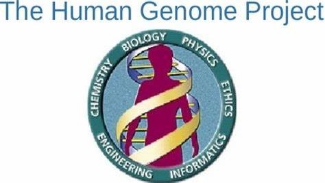 New technology has recently allowed scientists to finish the final 8% of the human genome, but putting it to use for medical care could still take years.USA Today: Mapping Of Human DNA Is Complete. Here's What That Means For Humanity Scientists are finally done mapping the human genome, more than two decades after the first draft was completed, researchers announced Thursday. About 8% of genetic material had been impossible to decipher with previous technology. Completing the final pieces is like adding the continent of Africa to a map of the globe that lacked it, said Michael Schatz, who participated in the research and is a professor of computer science and biology at Johns Hopkins University. Missing that 8% still allowed scientists to get the gist of the story of human genetics, said Jonas Korlach, chief scientific officer of Pacific Biosciences, the company whose technology was used to fill the gaps. (Weintraub, 3/31)CNN: Scientists Sequence The Complete Human Genome For The First Time The new research introduces 400 million letters to the previously sequenced DNA – an entire chromosome’s worth. The full genome will allow scientists to analyze how DNA differs between people and whether these genetic variations play a role in disease. The research, published in the journal Science on Thursday, was previously in preprint, allowing other teams to use the sequence in their own studies. Until now, it was unclear what these unknown genes coded. (Ahmed, 3/31)The Wall Street Journal: First ‘Gapless’ Human Genome MapEditor’s Note: Above you have three captions from news organizations telling us that a full mapping of the human genome has finally been achieved. But what does that mean to us? When the “Human Genome Project” was done in the 1990’s and published in 2003 it was advertised that we had mapped the human genome. This was only partially true, and this mapping implied we then understood how the human genome works and what its coding system was throughout and that was never the case.When the Human Genome Project was said to be completed in 2003, they actually did not identify the coding for 8% of the genome, mostly in the end cap regions of each chromosome known as telomeres. It was technically difficult at the time to identify this “end cap”coding. Also, it was thought at that time that these “end caps” were just stop/start codons, with no genes coding for chemical reactants contained in them. Thus holding up the final product for what was believed to be known and somewhat nonessential end codes were skipped. It turns out this was a bad assumption. There are genes and coding in these 400-million base pairs coding for far more than just start or stop. The identification of the coding on the telomeres will help us, but there are limits to what it will do for us. While this new research allows us to identify what is supposed to be in these previously “skipped” locations, we still do not know what most of it codes for. We have decoded the 1.5% of our genomes in the genes, which codes for proteins and chemical building blocks. However, we do not understand the code used in the other 98.5% of the genome which regulates the use of the chemical products of genes, contains the building plans for our entire bodies, regulates our functions and initiates changes in our system and our inheritance. As one biologist with the Discovery Institute once told me at a seminar, there is so much we still do not know and yet biologists represent to the public as if we have almost everything figured out. The head of the Human Genome Project was Dr. Francis Collins who was also the former director of the National Institutes of Health (NIH). Dr. Collins is an avowed Christian but has compromised his faith and claims to be a theistic evolutionist. He helped form “Biologos”, an organization which advocates for theistic evolution and the idea that God created the world over billions of years and used evolution as His tool to create the life we see on this planet. Collins received the 2020 Templeton Prize as a reward for his part in leading the Human Genome Project and pushing for compromise with scripture bowing to scientific dogma. While the completion of the mapping of the Human Genome is a noteworthy event, we must be mindful of the limits to this information and the worldview from which this information is being disseminated.__________________________________________________________________________________Data on the Explosion in LGBTQ Identification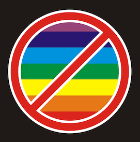 Recently, a nominee for the Supreme Court declined to answer a question on what a woman is since she claimed to answer the question she would have to be a biologist.Nearly 16% of Generation Z adults, who were between the ages of 18 and 23 in 2020, identify as LGBTQ, according to a new CBS poll. And about 72% of those who identify as LGBTQ say they are bisexual. (CBS News Poll)That means about 11.5% of all Generation Z adults in the U.S. are bisexual, according to Gallup. Lets’ track the history of homosexuality, which is on the rise across the world, but especially in America. Just over two decades ago in the year 2000 our best data indicated that across the world the rate of homosexuality was between 1 and 2%. In America in 2000 about 2.1 % were homosexuals.  That number was 1% in Great Britain. By 2011 the homosexuality rate in America had grown to 3.8%. In  2017 it grew to 4.5%. By August 2021 the number who claimed to be gay in America grew to 5.6% according to Gallup polling. (https://carm.org/homosexuality/statistics-on-the-percentage-of-the-population-that-are-homosexual-and-lesbian/)Genesis 5:2 God said that “male and female He created them.” That is not only what the Bible says, but it is what biology says. Then why this sudden explosion of homosexuality identification. It is likely the result of our moving away from God and identifying ourselves as not being a Christian nation. The Supreme Court has now made it legal to be “gay”. Our culture is now pushing for all expressions of homosexuality and gender types regardless of the science and reality due to ideas of personal freedom and unrestrained personal expression. The Bible warns us frequently what happens when we turn ourselves over to our own lusts, and we sadly are seeing that playing out in front of us in America today. Please pray for our country and that we will see the error of our ways and turn back to God. “The Axis of Evil”? Really?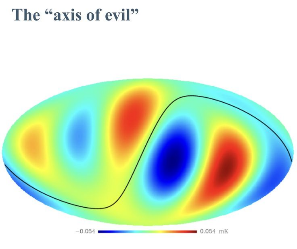 With three different experiments over a period of thirty years we have detected what we interpret to be the microwave background radiation for our universe. In each case, the pattern should be homogenous if our theories of the universe being produced by the Big Bang were correct. In each case however, the data showed that the background radiation was not homogenous, but instead “lumpy.” In addition, the data suggests an axis or plane at the center of the universe which happens to be parallel to the ecliptic (plane) of our solar system. This plane has corresponding hot and cold features on both sides suggesting that the universe is not only not homogeneous, but has something other than random design and it suggests our galaxy is near the center of this universe. This plane has been dubbed the “Axis of Evil” since it appears to debunk the notion that our Earth and our solar system are just an insignificant speck in the cosmos, but instead we are the center of God’s creation as he told us we were in scripture. Secularists desperately don’t want to hear that!Further, the calculation of the predicted Hubble Constant from the microwave background radiation is between 67 and 68 km/sec/megaparsec. A measure of how fast the universe is expanding. However, years of observations done by the Hubble telescope have arrived at a different value of about 73 km/sec/megaparsec. If a theory is of any value in science and if it is true, then it should be predictive and reflect our observations. The Big Bang cosmology fails this constraint of science again and again including the data mentioned here. All of this is extremely disturbing to the evolutionists and most contemporary astronomers and astrophysicists since if these results are true, it says that 90% of what we thought we knew about the universe is wrong. This is because much of what we theorized and thought we knew about the universe is based upon the assumption of the Big Bang cosmology being correct. If it is not correct, then modern astrophysics crumbles like a house of cards!God has told us how the universe was created. When we research the scriptures, we find that God created this universe from nothing just several thousand years ago, and rolled it out like a scroll from our central location. When we pair that worldview with these observations made with scientific instruments, we are delighted to find it is the biblical narrative which fits best with that data, not the Big Bang theory. Genesis CommentaryName Changes, Covenant and Circumcision15 God also said to Abraham, “As for Sarai your wife, you are no longer to call her Sarai; her name will be Sarah. 16 I will bless her and will surely give you a son by her. I will bless her so that she will be the mother of nations; kings of peoples will come from her.”In Genesis 17:5, God signaled a new stage in His relationship with Abram by changing his name to Abraham. This name is very similar to the Hebrew phrase meaning "father of a multitude," emphasizing that Abraham will be the father of nations and that kings would come from him.Now God tells Abraham that his wife Sarai's name is to be changed to Sarah. Both names apparently mean princess, though in the following verse God will call her the "mother of nations." While this seems like a slight change, it marks a significant new season in God's work in and through Sarah as well. This change will be especially amazing to Abraham, who will laugh out loud at the suggestion of Sarah giving birth.17 Abraham fell facedown; he laughed and said to himself, “Will a son be born to a man a hundred years old? Will Sarah bear a child at the age of ninety?” 18 And Abraham said to God, “If only Ishmael might live under your blessing!”19 Then God said, “Yes, but your wife Sarah will bear you a son, and you will call him Isaac (which means “he laughs”). I will establish my covenant with him as an everlasting covenant for his descendants after him. 20 And as for Ishmael, I have heard you: I will surely bless him; I will make him fruitful and will greatly increase his numbers. He will be the father of twelve rulers, and I will make him into a great nation. 21 But my covenant I will establish with Isaac, whom Sarah will bear to you by this time next year.” 22 When he had finished speaking with Abraham, God went up from him.As we described in chapter 16 commentary, descendants of Ishmael include the Ishmaelites, the Edomites through Esau who will marry a descendant of Ishmael, the Amalekites, and a major contributor to modern Arabs. The Koran acknowledges him as the father of Islamic peoples. Thus, from Ishmael will come the great nations foretold here.However, it is from Isaac’s lineage that the nation of Israel will be born, and it is through his line that God’s covenant with his people will be fulfilled, and we see the start of that covenant and that lineage here. 23 On that very day Abraham took his son Ishmael and all those born in his household or bought with his money, every male in his household, and circumcised them, as God told him. 24 Abraham was ninety-nine years old when he was circumcised, 25 and his son Ishmael was thirteen; 26 Abraham and his son Ishmael were both circumcised on that very day. 27 And every male in Abraham’s household, including those born in his household or bought from a foreigner, was circumcised with him.This is an act of obedience which will be replicated by the Hebrew over the generations up to today showing their allegiance to God and His covenant relationship with them. As we described in last month’s commentary, God has given us the side benefit of making this circumcision procedure healthful and beneficial in a physical way for males. It is interesting how God works it out so often that what is spiritually good for us is also physically good for us. Prayer Needs and Praises! 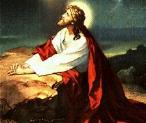 - Heal our nation from the civil unrest and violence in our cities.- Pray for spiritual healing in our nation.- Pray for Ukraine- Pray for positive solutions to our many societal problemsComing to SABBSA on the second Tuesday of each month at Faith Lutheran Church in 2022
June - Our Nation's Biblical Foundation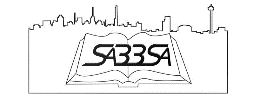 July - The UFO conspiracyAugust - Introduction to Creation TheoriesSABBSA on KSLR Please join the San Antonio Bible Based Science Association “on the air” each Saturday afternoon with “Believing the Bible!” Join us Saturday afternoons at 1:45 pm on radio station KSLR 630 AM in San Antonio and airing for 13-million people across the U.S. in thirteen major markets and internationally in 120 countries on WWCR. 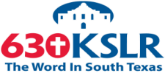 Here is our schedule of upcoming program topics-6/12 Russ Miller part 16/19 Russ Miller part 26/26 Earth Rocks / Age of the Earth 7/2   Dr. Carl Baugh - CEM7/9   Age of the Universe 7/16  Steven Policastro IAC#17/23  Steven Policastro IAC#27/30  Collision Moon 8/6   Geologic 8/13  Where Darwinists and Creationists agree8/20  Homology 8/27  Test Tube Life 9/3   Compromise Doesn't Work9/10  De-Faithing of America 9/17  Cannot Believe in Creation and Evolution 9/24  I Have a Tail?If you cannot tune in on Saturday afternoons or would like to sample our program or hear previous shows, they are available on podcast on the KSLR website (kslr.com). Click on the link below to go to the KSLR podcast page and scroll down till you find "Believing the Bible."     "Believing the Bible" - SABBSA on KSLR Radio  Cartoon Corner     Thanks to Answers in Genesis who provides many of these cartoons each month for our newsletter and our presentations. Please think about donating to them in gratitude for this and all the ministries they give us. 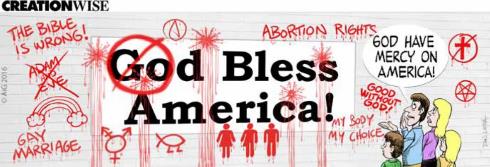 Schedule of Creation Seminars in July from SABBSA President Scott LaneSun. July 3 at 9 am – “What if God wrote the Bible? – part I”, Cibolo Valley Baptist, 5500 Fm 1103, Schertz, TX 78108Wed. July 6 at 6:30 pm – “What if God wrote the Bible? – Evidence 1- Other Creation Stories”, Crestview Baptist, 8101 Eagle Crest Blvd, Windcrest, TX 78239Thur. July 7 at 7 pm – “The Discovery of Genesis in Chinese” , Greater Houston Creation Association (GHCA), Houston's First Baptist Church in Room 143. Live streaming of this presentation at www.ghcaonline.com.Sun. July 10 at 11:30 am – “What if God wrote the Bible? – part I”, Cibolo Valley Baptist, 5500 Fm 1103, Schertz, TX 78108Wed. July 13 at 6:30 – “What if God wrote the Bible? – Evidence 2 – History and Geology”, Crestview Baptist, 8101 Eagle Crest Blvd, Windcrest, TX 78239Sun. July 17 at 9 am – “What if God wrote the Bible? – part 2”, Cibolo Valley Baptist, 5500 Fm 1103, Schertz, TX 78108Sun. July Wed. July 20 at 6:30 – “What if God wrote the Bible? – Evidence 3 – Prophecy”, Crestview Baptist, 8101 Eagle Crest Blvd, Windcrest, TX 78239Sun. July 24 at 11:30 am – “What if God wrote the Bible? – part 2”, Cibolo Valley Baptist, 5500 Fm 1103, Schertz, TX 78108Sun. July Wed. July 27 at 6:30 – “What if God wrote the Bible? – Evidence 4 – God Protecting His Word”, Crestview Baptist, 8101 Eagle Crest Blvd, Windcrest, TX 78239Wed. Aug. 3 at 6:30 pm - “What if God wrote the Bible? – Evidence 5 – Philosophical and Logical Coherence”, Crestview Baptist, 8101 Eagle Crest Blvd, Windcrest, TX 78239Aug. 9 at 7 pm – Introduction to Creation Theories. SABBSA monthly meeting, Faith Lutheran,   14819 Jones Maltsberger Rd, San Antonio, TX 78247Wed. Aug. 10 at 6:30 pm - “What if God wrote the Bible? – Evidence 6 – Prescience”, Crestview Baptist, 8101 Eagle Crest Blvd, Windcrest, TX 78239Around Texas Houston: 
The Greater Houston Creation Association (GHCA) normally meet at Houston's First Baptist Church at 7 pm every first Thursday, in Room 143. Their meetings can be streamed live! For more information, go to www.ghcaonline.com. SABBSA President Scott Lane will be presenting “The Discovery of Genesis in Chinese” at GHCA’s July 7 meeting. Glen Rose: 
Dr. Carl Baugh gives a “Director’s Lecture Series” on the first Saturday of each month at the Creation Evidence Museum just outside Glen Rose, TX. This museum is also a great and beneficial way to spend any day. Presentations are at 11 am and 2 pm. For more information, go to www.creationevidence.org Dallas: The Museum of Earth History uses the highest quality research replicas of dinosaurs, mammals, and authentic historical artifacts to not only lay out for the visitor a clear and easily understood connection between Genesis and Revelation, but will do so in an entertaining and intellectually challenging way. Open M-F 9 to 6. http://visitcreation.org/item/museum-of-earth-history-dallas-tx/ ICR in Dallas: Of course, the ICR Discovery Center for Science and Earth History is the foremost creation history museum in the Southwest. They are open from 10am to 5 pm Mondays through Saturdays. For more information on this exceptional facility go to https://discoverycenter.icr.org/ Dallas-Ft Worth: 
The Metroplex Institute of Origin Science (MIOS) meets at the Dr. Pepper Starcenter, 12700 N. Stemmons Fwy, Farmers Branch, TX, usually at 7:30 pm on the first Tuesday of each month.    http://dfw-mios.com/Abilene:The Discovery Center is a creation museum/emporium that exists primarily to provide scientific and historic evidence for the truthfulness of God’s word, especially as it relates to the creation/evolution issue. It also features some fascinating “Titanic Disaster” exhibits.  https://evidences.org/Lubbock Area (Crosbyton): 
All year: Consider a visit to the Mt. Blanco Fossil Museum, directed by Joe Taylor. The Museum is worth the visit if you live near or are traveling through the Panhandle near Lubbock. If you call ahead and time permitting, Joe has been known to give personal tours, especially to groups. For more information, visit http://www.mtblanco.com/. Greater San Antonio area: Listen to Answers with Ken Ham online at the address below. (No nearby station for this broadcast). http://www.answersingenesis.org/media/audio/answers-daily To hear creation audio programs from the Institute for Creation Research, listen online at this address. http://www.icr.org/radio/ Also, tune in KHCB FM 88.5 (San Marcos) or KKER FM 88.7 (Kerrville) for Backto Genesis at 8:57 AM Mon-Fri, then Science, Scripture and Salvation at 1:30 AM, 8:00 AM and 4:30 PM on Saturdays.____________________________________________________________Last Month at SABBSAThe De-Faithing of America: How did we get Here?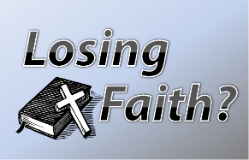 Do you recognize the society we live in today? Does it reflect the culture you were brought up in? Does it seem like everything changed overnight?The De-Faithing of America traces two parallel themes in our history of how we came from being a country which in 1776 was based on faith in God, to one today where faith in God is being sterilized from our society. It details the court cases which led us from a nation where in 1925 public schools could only teach creation, to today where public schools can now only teach evolution. Along the way, we highlight the big events and subtle changes which slowly changed our society's course. It includes updates on current events issues. In this session, we examine the implications of continued indoctrination in evolutionary thought on our society and our youth.Next SABBSA Meeting: 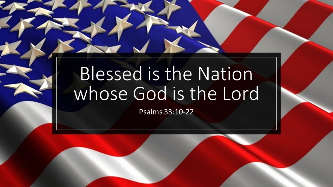 Tuesday, June 14, 2022, at 7 pm Coming to SABBSA in JuneOur Nation's Biblical FoundationWas our nation founded as a secular nation?Or, was the U.S. founded on biblical principles?Our June program, presented by SABBSA board member Terry Read, follows up well with last month's program on "How our Nation is Losing its Faith." The program this month shows how our nation started with a deep faith in the Bible and biblical principles. Join us as we explore our founding documents and writings of our founding fathers which reflects the strong faith we started with.Please join us for creation science and biblical apologetics teaching you will find nowhere else in Bexar County. We meet at Faith Lutheran Church just south of the corner of Jones Maltsberger and Thousand Oaks. The address is 14819 Jones Maltsberger Rd., San Antonio, Texas 78247.